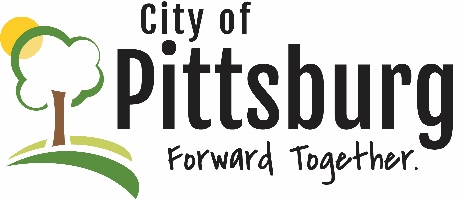 Sustainability Advisory CommitteeAgendaOctober 9, 2019 5:30PM Meeting location: City HallWelcome and introductionsApproval of the AgendaOLD BUSINESSApproval of 9/11/19 Minutes Sustainable Cities ConferenceUpdate on Recycling CenterUpdate on Dockless VehiclesUpdate on Public PowerFuture Initiatives for CommitteeNEW BUSINESSOTHER BUSINESS